06.06.2015_№ 27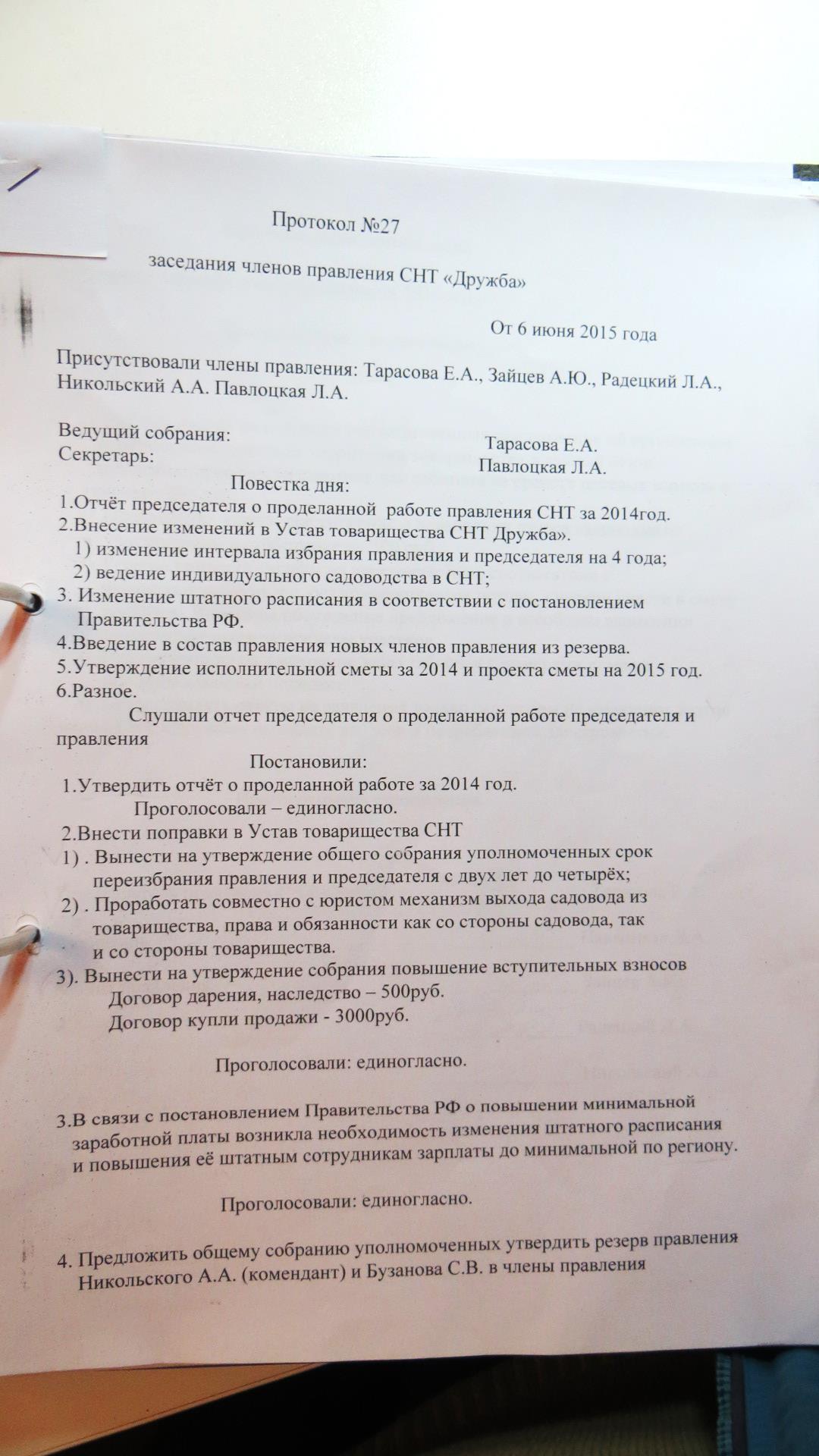 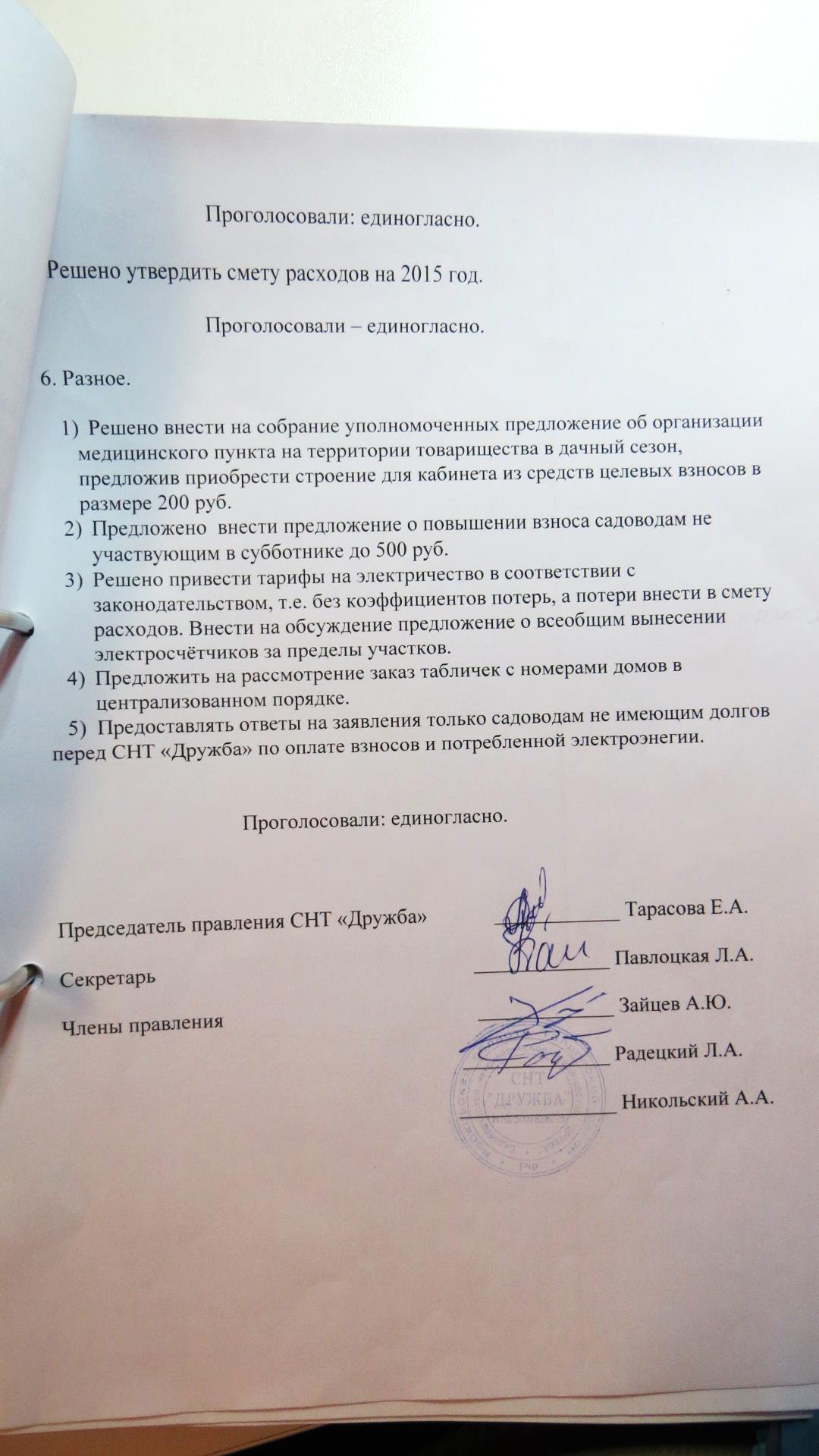 